	 Professional Employee Performance Program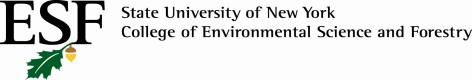 Employee Name:	Incumbent Title:  	Program for the Period:  	Unit: 	Campus Title:  	Campus Appointment Date: 		Appointment Date to Title:  	Immediate Supervisor (Evaluator): Name:  	Title:  	Unit:  	The Nature of the Professional Employee’s Duties and Responsibilities (Brief Position Description):Supervisory Relationships (1) Who Supervises the Employee? and (2) Who Does this Employee Supervise?:Functional Relationships (Primary Offices this Person Works With):Short-term Objectives (Objectives to be Achieved During the Evaluation Period):Long-term Objectives (RE: Development of Programs, Professional Development, Participation in University Activities, Improvement of Certain Administrative Skills, etc.):The measurement (Evaluative Criteria) to be used to determine if the duties, responsibilities, and objectives specified in the employee performance program have been achieved:The criteria outlined below are examples presented for descriptive and explanatory purposes only. If you wish toestablish criteria, they should be included in this area. Check where appropriate. 	 EFFECTIVENESS IN PERFORMANCE (As demonstrated, for example, by success in carrying out assigned duties and responsibilities, efficiency, productivity and relationship with colleagues) 	  MASTERY OF SPECIALIZATION (As demonstrated, for example, by degrees, licenses, honors, awards, and reputation in professional field) 	  PROFESSIONAL ABILITY (As demonstrated, for example, by invention or innovation in professional, scientific, administrative, or technical areas; i.e., development or refinement of programs, methods, procedures, or apparatus) 	  EFFECTIVENESS IN UNIVERSITY SERVICE (As demonstrated, for example, by such things assuccessful committee work, participation in local campus and University governance, and involvement in campusor University-related student or community activities) 	  CONTINUING GROWTH (As demonstrated, for example, by continuing education, participation inprofessional organizations, enrollment in training programs, research, improved job performance and increased duties and responsibilities) 	  OTHER (Attitudes, cooperation, dependability, motivation, etc.) Explain Below:Extent to Which Secondary Sources Shall be Consulted as Part of the Evaluation. (Secondary sources areagencies, offices, or individuals which will be involved with the performance of the employee and may affect the employee’s ability to achieve the stated objectives. Identify specifically. If individuals are used, identify by title NOT name).**This is to signify that I have read and understand the above Performance Program.Employee’s Signature: 	Date: 	Supervisor’s Signature:	Date:  	**If the supervisor and the employee do not concur on the Performance Program, the employee has the right to attach a statement to the Performance Program within 10 working days from receipt.Distribution:	Original—Official Human Resource FileCopies—Employee, Evaluator, Evaluator’s Supervisor	2/91 revised 12/92